ОБЩИЕ СВЕДЕНИЯ Учебная дисциплина «Полимерные материалы и их применение в дизайне среды» изучается в восьмом семестре.Курсовая работа/Курсовой проект – не предусмотрен(а)Форма промежуточной аттестации: экзамен Место учебной дисциплины «Полимерные материалы и их применение в дизайне среды»в структуре ОПОПУчебная дисциплина «Полимерные материалы и их применение в дизайне среды» относится к части, формируемой участниками образовательных отношений. Основой для освоения дисциплины являются результаты обучения по предшествующим дисциплинам и практикам:Теоретические основы и технология производства полимерных материалов по видамТеоретические основы процессов переработки пластических масс и эластомеров Производственная практика. Технологическая практикаРезультаты обучения по учебной дисциплине, используются при изучении следующих дисциплин и прохождения практик:Теоретические основы и технология производства полимерных материалов по видам Производственная практика. Научно-исследовательская работаПроизводственная практика. Преддипломная практикаПодготовка к защите и защита выпускной квалификационной работыРезультаты освоения учебной дисциплины в дальнейшем будут использованы при выполнении выпускной квалификационной работы. ЦЕЛИ И ПЛАНИРУЕМЫЕ РЕЗУЛЬТАТЫ ОБУЧЕНИЯ ПО ДИСЦИПЛИНЕ (МОДУЛЮ)Целями изучения дисциплины «Полимерные материалы и их применение в дизайне среды» являются:изучение свойств полимерной продукции;сравнительный анализ потребительских и эксплуатационных свойств продукции различных производителей;анализ свойств продукции и обоснованный подбор под конкретные условия;формирование у обучающихся компетенции(-й), установленной(-ых) образовательной программой в соответствии с ФГОС ВО по данной дисциплине;  Результатом обучения по учебной дисциплине «Полимерные материалы и их применение в дизайне среды» является овладение обучающимися знаниями, умениями, навыками и опытом деятельности, характеризующими процесс формирования компетенции(й) и обеспечивающими достижение планируемых результатов освоения учебной дисциплины.Формируемые компетенции, индикаторы достижения компетенций, соотнесённые с планируемыми результатами обучения по дисциплине:СТРУКТУРА И СОДЕРЖАНИЕ УЧЕБНОЙ ДИСЦИПЛИНЫ/МОДУЛЯОбщая трудоёмкость учебной дисциплины/модуля по учебному плану составляет:Структура учебной дисциплины/модуля для обучающихся по видам занятий (очная форма обучения)Структура учебной дисциплины/модуля для обучающихся по видам занятий (очно-заочная форма обучения) - отсутствуетСтруктура учебной дисциплины/модуля для обучающихся по видам занятий (заочная форма обучения) - отсутствуетСтруктура учебной дисциплины/модуля для обучающихся по разделам и темам дисциплины: (очная форма обучения)Структура учебной дисциплины/модуля для обучающихся по разделам и темам дисциплины: (очно-заочная форма обучения) – отсутствуетСтруктура учебной дисциплины/модуля для обучающихся по разделам и темам дисциплины: (заочная форма обучения) – отсутствуетКраткое содержание учебной дисциплиныОрганизация самостоятельной работы обучающихсяСамостоятельная работа студента – обязательная часть образовательного процесса, направленная на развитие готовности к профессиональному и личностному самообразованию, на проектирование дальнейшего образовательного маршрута и профессиональной карьеры.Самостоятельная работа обучающихся по дисциплине организована как совокупность аудиторных и внеаудиторных занятий и работ, обеспечивающих успешное освоение дисциплины. Аудиторная самостоятельная работа обучающихся по дисциплине выполняется на учебных занятиях под руководством преподавателя и по его заданию. Аудиторная самостоятельная работа обучающихся входит в общий объем времени, отведенного учебным планом на аудиторную работу, и регламентируется расписанием учебных занятий. Внеаудиторная самостоятельная работа обучающихся – планируемая учебная, научно-исследовательская, практическая работа обучающихся, выполняемая во внеаудиторное время по заданию и при методическом руководстве преподавателя, но без его непосредственного участия, расписанием учебных занятий не регламентируется.Внеаудиторная самостоятельная работа обучающихся включает в себя:подготовку к лекциям;изучение учебных пособий;подготовку к выполнению лабораторных работ;подготовку к практическим занятиям;подготовку к промежуточной аттестации в течение семестра;Самостоятельная работа обучающихся с участием преподавателя в форме иной контактной работы предусматривает групповую и (или) индивидуальную работу с обучающимися и включает в себя:проведение индивидуальных и групповых консультаций по отдельным темам/разделам дисциплины;Применение электронного обучения, дистанционных образовательных технологийПри реализации программы учебной дисциплины/учебного модуля электронное обучение и дистанционные образовательные технологии не применяются.В электронную образовательную среду, по необходимости, могут быть перенесены отдельные виды учебной деятельности:РЕЗУЛЬТАТЫ ОБУЧЕНИЯ ПО ДИСЦИПЛИНЕ, КРИТЕРИИ ОЦЕНКИ УРОВНЯ СФОРМИРОВАННОСТИ КОМПЕТЕНЦИЙ, СИСТЕМА И ШКАЛА ОЦЕНИВАНИЯСоотнесение планируемых результатов обучения с уровнями сформированности компетенции(й).ОЦЕНОЧНЫЕ СРЕДСТВА ДЛЯ ТЕКУЩЕГО КОНТРОЛЯ УСПЕВАЕМОСТИ И ПРОМЕЖУТОЧНОЙ АТТЕСТАЦИИ, ВКЛЮЧАЯ САМОСТОЯТЕЛЬНУЮ РАБОТУ ОБУЧАЮЩИХСЯПри проведении контроля самостоятельной работы обучающихся, текущего контроля и промежуточной аттестации по учебной дисциплине «Техническая документация и оформление результатов НИР» проверяется уровень сформированности у обучающихся компетенций и запланированных результатов обучения по дисциплине (модулю), указанных в разделе 2 настоящей программы.Формы текущего контроля успеваемости, примеры типовых заданий:Критерии, шкалы оценивания текущего контроля успеваемости:Промежуточная аттестация:Критерии, шкалы оценивания промежуточной аттестации учебной дисциплины/модуля:Курсовая работа: не предусмотренаКритерии, шкалы оценивания курсовой работы/курсового проекта - не предусмотренаСистема оценивания результатов текущего контроля и промежуточной аттестации.Оценка по дисциплине выставляется обучающемуся с учётом результатов текущей и промежуточной аттестации.ОБРАЗОВАТЕЛЬНЫЕ ТЕХНОЛОГИИРеализация программы предусматривает использование в процессе обучения следующих образовательных технологий:проблемных лекций;поиск и обработка информации с использованием сети Интернет;обучение в сотрудничестве (командная, групповая работа);ПРАКТИЧЕСКАЯ ПОДГОТОВКАПрактическая подготовка в рамках учебной дисциплины «Анализ сырья и материалов» реализуется в лекциях и при проведении практических занятий, предусматривающих участие обучающихся в выполнении отдельных элементов работ, связанных с будущей профессиональной деятельностью. ОРГАНИЗАЦИЯ ОБРАЗОВАТЕЛЬНОГО ПРОЦЕССА ДЛЯ ЛИЦ С ОГРАНИЧЕННЫМИ ВОЗМОЖНОСТЯМИ ЗДОРОВЬЯПри обучении лиц с ограниченными возможностями здоровья и инвалидов используются подходы, способствующие созданию безбарьерной образовательной среды: технологии дифференциации и индивидуального обучения, применение соответствующих методик по работе с инвалидами, использование средств дистанционного общения, проведение дополнительных индивидуальных консультаций по изучаемым теоретическим вопросам и практическим занятиям, оказание помощи при подготовке к промежуточной аттестации.При необходимости рабочая программа дисциплины может быть адаптирована для обеспечения образовательного процесса лицам с ограниченными возможностями здоровья, в том числе для дистанционного обучения.Учебные и контрольно-измерительные материалы представляются в формах, доступных для изучения студентами с особыми образовательными потребностями с учетом нозологических групп инвалидов:Для подготовки к ответу на практическом занятии, студентам с ограниченными возможностями здоровья среднее время увеличивается по сравнению со средним временем подготовки обычного студента.Для студентов с инвалидностью или с ограниченными возможностями здоровья форма проведения текущей и промежуточной аттестации устанавливается с учетом индивидуальных психофизических особенностей (устно, письменно на бумаге, письменно на компьютере, в форме тестирования и т.п.). Промежуточная аттестация по дисциплине может проводиться в несколько этапов в форме рубежного контроля по завершению изучения отдельных тем дисциплины. При необходимости студенту предоставляется дополнительное время для подготовки ответа на зачете или экзамене.Для осуществления процедур текущего контроля успеваемости и промежуточной аттестации обучающихся создаются, при необходимости, фонды оценочных средств, адаптированные для лиц с ограниченными возможностями здоровья и позволяющие оценить достижение ими запланированных в основной образовательной программе результатов обучения и уровень сформированности всех компетенций, заявленных в образовательной программе.МАТЕРИАЛЬНО-ТЕХНИЧЕСКОЕ ОБЕСПЕЧЕНИЕ ДИСЦИПЛИНЫ Характеристика материально-технического обеспечения дисциплины «Анализ сырья и материалов» составляется в соответствии с требованиями ФГОС ВО.Материально-техническое обеспечение дисциплины при обучении с использованием традиционных технологий обучения.Материально-техническое обеспечение учебной дисциплины при обучении с использованием электронного обучения и дистанционных образовательных технологий.Технологическое обеспечение реализации программы/модуля осуществляется с использованием элементов электронной информационно-образовательной среды университета.УЧЕБНО-МЕТОДИЧЕСКОЕ И ИНФОРМАЦИОННОЕ ОБЕСПЕЧЕНИЕ УЧЕБНОЙ ДИСЦИПЛИНЫ/УЧЕБНОГО МОДУЛЯИНФОРМАЦИОННОЕ ОБЕСПЕЧЕНИЕ УЧЕБНОГО ПРОЦЕССАРесурсы электронной библиотеки, информационно-справочные системы и профессиональные базы данных:Перечень программного обеспечения ЛИСТ УЧЕТА ОБНОВЛЕНИЙ РАБОЧЕЙ ПРОГРАММЫ УЧЕБНОЙ ДИСЦИПЛИНЫ/МОДУЛЯВ рабочую программу учебной дисциплины/модуля внесены изменения/обновления и утверждены на заседании кафедры:Министерство науки и высшего образования Российской ФедерацииМинистерство науки и высшего образования Российской ФедерацииФедеральное государственное бюджетное образовательное учреждениеФедеральное государственное бюджетное образовательное учреждениевысшего образованиявысшего образования«Российский государственный университет им. А.Н. Косыгина«Российский государственный университет им. А.Н. Косыгина(Технологии. Дизайн. Искусство)»(Технологии. Дизайн. Искусство)»Институт Химических технологий и промышленной экологииКафедра Химии и технологии полимерных материалов и нанокомпозитовРАБОЧАЯ ПРОГРАММАУЧЕБНОЙ ДИСЦИПЛИНЫРАБОЧАЯ ПРОГРАММАУЧЕБНОЙ ДИСЦИПЛИНЫРАБОЧАЯ ПРОГРАММАУЧЕБНОЙ ДИСЦИПЛИНЫПолимерные материалы и их применение в дизайне средыПолимерные материалы и их применение в дизайне средыПолимерные материалы и их применение в дизайне средыУровень образования бакалавриатбакалавриатНаправление подготовкиКод 18.03.01наименование Химическая технологияНаправленность (профиль)наименование Технология полимерных пленочных материалов и искусственных кожнаименование Технология полимерных пленочных материалов и искусственных кожСрок освоения образовательной программы по очной форме обучения4 года4 годаФорма обученияочнаяочнаяРабочая программа учебной дисциплины «Полимерные материалы и их применение в дизайне среды» основной профессиональной образовательной программы высшего образования, рассмотрена и одобрена на заседании кафедры, протокол № 11 от 22.06.2021 г.Рабочая программа учебной дисциплины «Полимерные материалы и их применение в дизайне среды» основной профессиональной образовательной программы высшего образования, рассмотрена и одобрена на заседании кафедры, протокол № 11 от 22.06.2021 г.Рабочая программа учебной дисциплины «Полимерные материалы и их применение в дизайне среды» основной профессиональной образовательной программы высшего образования, рассмотрена и одобрена на заседании кафедры, протокол № 11 от 22.06.2021 г.Рабочая программа учебной дисциплины «Полимерные материалы и их применение в дизайне среды» основной профессиональной образовательной программы высшего образования, рассмотрена и одобрена на заседании кафедры, протокол № 11 от 22.06.2021 г.Рабочая программа учебной дисциплины «Полимерные материалы и их применение в дизайне среды» основной профессиональной образовательной программы высшего образования, рассмотрена и одобрена на заседании кафедры, протокол № 11 от 22.06.2021 г.Разработчик(и) рабочей программы учебной дисциплины:Разработчик(и) рабочей программы учебной дисциплины:Разработчик(и) рабочей программы учебной дисциплины:Разработчик(и) рабочей программы учебной дисциплины:Разработчик(и) рабочей программы учебной дисциплины:Доцент Доцент 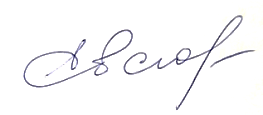 Евсюкова Н.В.Евсюкова Н.В.занимаемая должностьзанимаемая должностьинициалы, фамилияинициалы, фамилияЗаведующий кафедрой:Заведующий кафедрой:Кильдеева Н.Р.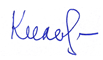 Кильдеева Н.Р.Код и наименование компетенцииКод и наименование индикаторадостижения компетенцииПланируемые результаты обучения по дисциплине ПК-1Способен организовать и контролировать технологический процесс производства наноструктурированных полимерных материалов по видамИД-ПК-1.3Разработка современных наноструктурированных полимерных материалов, используя новейшее производственное оборудованиеПрименяет логико-методологический инструментарий для решения поставленной цели в своей предметной области.Применяет знания о взаимосвязи свойств готового продукта с технологией производства.ИД-ПК-1.5Описание основных принципов переработки пластических масс и эластомеров, и технологии переработки выпускных форм полимерных материалов, в том числе используя основы нанохимии и нанотехнологии Проводит сопоставительный анализ технологии и свойств продукции.Демонстрирует знание основных технологий переработки полимеров.Осуществляет подбор полимерных материалов под конкретные услови эксплуатациипо очной форме обучения – 5з.е.180час.Структура и объем дисциплиныСтруктура и объем дисциплиныСтруктура и объем дисциплиныСтруктура и объем дисциплиныСтруктура и объем дисциплиныСтруктура и объем дисциплиныСтруктура и объем дисциплиныСтруктура и объем дисциплиныСтруктура и объем дисциплиныСтруктура и объем дисциплиныОбъем дисциплины по семестрамформа промежуточной аттестациивсего, часКонтактная аудиторная работа, часКонтактная аудиторная работа, часКонтактная аудиторная работа, часКонтактная аудиторная работа, часСамостоятельная работа обучающегося, часСамостоятельная работа обучающегося, часСамостоятельная работа обучающегося, часОбъем дисциплины по семестрамформа промежуточной аттестациивсего, часлекции, часпрактические занятия, часлабораторные занятия, часпрактическая подготовка, часкурсовая работа/курсовой проектсамостоятельная работа обучающегося, часпромежуточная аттестация, час6 семестрэкзамен1803422364-4836Всего:экзамен1803422364-4836Планируемые (контролируемые) результаты освоения: код(ы) формируемой(ых) компетенции(й) и индикаторов достижения компетенцийНаименование разделов, тем;форма(ы) промежуточной аттестацииВиды учебной работыВиды учебной работыВиды учебной работыВиды учебной работыСамостоятельная работа, часВиды и формы контрольных мероприятий, обеспечивающие по совокупности текущий контроль успеваемости;формы промежуточного контроля успеваемостиПланируемые (контролируемые) результаты освоения: код(ы) формируемой(ых) компетенции(й) и индикаторов достижения компетенцийНаименование разделов, тем;форма(ы) промежуточной аттестацииКонтактная работаКонтактная работаКонтактная работаКонтактная работаСамостоятельная работа, часВиды и формы контрольных мероприятий, обеспечивающие по совокупности текущий контроль успеваемости;формы промежуточного контроля успеваемостиПланируемые (контролируемые) результаты освоения: код(ы) формируемой(ых) компетенции(й) и индикаторов достижения компетенцийНаименование разделов, тем;форма(ы) промежуточной аттестацииЛекции, часПрактические занятия, часЛабораторные работы/ индивидуальные занятия, часПрактическая подготовка, часСамостоятельная работа, часВиды и формы контрольных мероприятий, обеспечивающие по совокупности текущий контроль успеваемости;формы промежуточного контроля успеваемостивосьмой семестрвосьмой семестрвосьмой семестрвосьмой семестрвосьмой семестрвосьмой семестрвосьмой семестрИД-ПК-1.3ИД-ПК-1.5Лекции34220ИД-ПК-1.3ИД-ПК-1.5Тема 1 Вводная лекция. Полимерные материалы их виды и свойства. Материалы, применяемые в средовом дизайне.4--2-Контроль посещаемости.Разбор теоретического материала ИД-ПК-1.3ИД-ПК-1.5Тема 2 Полимерные материалы в дизайне интерьеров, их свойства и характеристики. Материалы для оформления полов6---2Контроль посещаемости.Разбор теоретического материалаИД-ПК-1.3ИД-ПК-1.5Тема 3 Полимерные материалы в дизайне интерьеров, их свойства и характеристики. Материалы для стен и потолка6---2Контроль посещаемости.Разбор теоретического материалаИД-ПК-1.3ИД-ПК-1.5Тема 4 Полимерные материалы в дизайне интерьеров, их свойства и характеристики. Мебель и мягкая мебель6---2Контроль посещаемости.Разбор теоретического материалаИД-ПК-1.3ИД-ПК-1.5Тема 5 Материалы для средового дизайна. Полимерные материалы для оформления фасадов. Формирование детской игровой зоны.6---2Контроль посещаемости.Разбор теоретического материалаИД-ПК-1.3ИД-ПК-1.5Тема 6Полимерные материалы для производства одежды, их свойства и характеристики.6---2Контроль посещаемости.Разбор теоретического материала ИД-ПК-1.3ИД-ПК-1.5Лабораторные занятия--36-18ИД-ПК-1.3ИД-ПК-1.5Лабораторное занятие № 1 Вводное занятие, знакомство с требованиями к выполнению домашнего задания--6-3Контроль посещаемости.Выдача Домашнего заданияИД-ПК-1.3ИД-ПК-1.5Лабораторное занятие № 2 Оформление полов в заданном помещении--6-3Контроль посещаемости.Обоснованный выбор и подбор материалов для пола. ВзаимооцениваниеИД-ПК-1.3ИД-ПК-1.5Лабораторное занятие № 3 Оформление стен и потолка в заданном помещении--6-3Контроль посещаемости.Обоснованный выбор и подбор материалов для оформления потолка и стен ВзаимооцениваниеИД-ПК-1.3ИД-ПК-1.5Лабораторное занятие № 4 Выбор мебели и мягкая мебели в заданном помещении--6-3Контроль посещаемости.Обоснованный выбор и подбор мебели под условия эксплуатацииВзаимооцениваниеИД-ПК-1.3ИД-ПК-1.5Лабораторное занятие № 5 Материалы и технологии средового дизайна.--6-3Контроль посещаемости.Обоснованный выбор и подбор полимерных материалов для оформления средовых объектовВзаимооцениваниеИД-ПК-1.3ИД-ПК-1.5Лабораторное занятие № 6Материалы для производства одежды и обуви--6-3Контроль посещаемости.Обоснованный выбор и подбор полимерных материалов для производства одежды и обувиВзаимооцениваниеПрактические занятия-22-218Практическое занятие №1Вводное занятие. Индустрия полимеров в дизайне.223Повторение лекционного материалаУстная дискуссия 1Практическое занятие №2 Использование полимерных материалов во внутренней отделке помещений. Материалы для пола43Повторение лекционного материалаУстная дискуссия 2Практическое занятие №3Использование полимерных материалов во внутренней отделке помещений.  Материалы для стен и потолка43Повторение лекционного материалаУстная дискуссия 3Практическое занятие №4 Оформление дачного участка с использованием современных полимерных материалов. Мебель и мягкая мебель43Повторение лекционного материалаУстная дискуссия 4Практическое занятие №5 Технология и материалы для оформления водоемов. Оформление детской площадки43Повторение лекционного материалаУстная дискуссия 5Практическое занятие №6Материалы для производства одежды и обуви43Повторение лекционного материалаПодготовка к экзаменуЭкзамен----36Защита работы ИТОГО 342236484№ ппНаименование раздела и темы дисциплиныСодержание раздела (темы)ЛекцииТема 1 Вводная лекция. Полимерные материалы их виды и свойства. Материалы, применяемые в средовом дизайне.Ассортимент полимерных материалов: пленки, нетканые материалы, картоны, материалы для низа обуви, резинотехническая продукция, искусственная и синтетическая кожа, формованные и литые изделия и др. Типы классификации полимерных материалов: по назначению, по виду применяемого полимера, по структуре и строению, по условиям эксплуатации, по цвету. Свойства ПМ.Тема 2 Полимерные материалы в дизайне интерьеров, их свойства и характеристики. Материалы для оформления половАнализ ассортимента полимерных материалов для пола. Сравнение зарубежных и отечественных аналогов. Основные технологии получения материалов для пола.Тема 3 Полимерные материалы в дизайне интерьеров, их свойства и характеристики. Материалы для стен и потолкаАнализ ассортимента полимерных материалов для стен и потолка. Сравнение зарубежных и отечественных аналогов. Основные технологии получения материалов для стен и потолка.Тема 4 Полимерные материалы в дизайне интерьеров, их свойства и характеристики. Мебель и мягкая мебельАнализ ассортимента полимерных материалов для производства мягкой мебели и мебели. Основные технологии получения мебелиТема 5 Материалы для средового дизайна. Полимерные материалы для оформления фасадов. Формирование детской игровой зоны.Анализ ассортимента полимерных материалов для производства объектов для оформления уличных объектов.: детских площадок, водоемов, садовой зоны.Тема 6Полимерные материалы для производства одежды, их свойства и характеристики.Анализ ассортимента полимерных материалов для производства одежды. Основные технологии получения одежных материаловЛабораторные занятияЛабораторное занятие № 1 Вводное занятие, знакомство с требованиями к выполнению домашнего заданияЗнакомство с программой и требованиями к оформлению домашнего задания.Лабораторное занятие № 2 Оформление полов в заданном помещенииВыполнение части индивидуального домашнего задания. ВзаимооцениваниеЛабораторное занятие № 3 Оформление стен и потолка в заданном помещенииВыполнение части индивидуального домашнего задания. ВзаимооцениваниеЛабораторное занятие № 4 Выбор мебели и мягкой мебели в заданном помещенииВыполнение части индивидуального домашнего задания. ВзаимооцениваниеЛабораторное занятие № 5 Материалы и технологии средового дизайна.Выполнение части индивидуального домашнего задания. ВзаимооцениваниеЛабораторное занятие № 6Материалы для производства одежды и обувиВыполнение части индивидуального домашнего задания. Взаимооценивание. Анализ полного домашнего заданияПрактические занятияПрактическое занятие №1Вводное занятие. Индустрия полимеров в дизайне.Устная дискуссия 1. Ассортимент полимерных материалов: пленки, нетканые материалы, картоны, материалы для низа обуви, резинотехническая продукция, искусственная и синтетическая кожа, формованные и литые изделия и др. Типы классификации полимерных материалов: по назначению, по виду применяемого полимера, по структуре и строению, по условиям эксплуатации, по цвету. Свойства ПМ.Практическое занятие №2 Использование полимерных материалов во внутренней отделке помещений. Материалы для полаУстная дискуссия 1. Анализ ассортимента полимерных материалов для пола. Основные технологии получения материалов для пола.Практическое занятие №3Использование полимерных материалов во внутренней отделке помещений. Материалы для стен и потолкаУстная дискуссия 1. Анализ ассортимента полимерных материалов для стен и потолка. Основные технологии получения материалов для стен и потолка.Практическое занятие №4 Оформление дачного участка с использованием современных полимерных материалов. Мебель и мягкая мебельУстная дискуссия 1. Анализ ассортимента полимерных материалов для производства мягкой мебели и мебели. Основные технологии получения мебелиПрактическое занятие №5 Технология и материалы для оформления водоемов. Оформление детской площадкиУстная дискуссия 1. Анализ ассортимента полимерных материалов для производства объектов для оформления уличных объектов. Практическое занятие №6Материалы для производства одежды и обувиУстная дискуссия 1. Анализ ассортимента полимерных материалов для производства одежды. Основные технологии получения одежных материаловиспользованиеЭО и ДОТиспользование ЭО и ДОТобъем, часвключение в учебный процесссмешанное обучениеЛекции36в соответствии с расписанием учебных занятий смешанное обучениеЛабораторные занятия36в соответствии с расписанием учебных занятий смешанное обучениеПрактические занятия24в соответствии с расписанием учебных занятий Уровни сформированности компетенции(-й)Итоговое количество балловв 100-балльной системепо результатам текущей и промежуточной аттестацииОценка в пятибалльной системепо результатам текущей и промежуточной аттестацииПоказатели уровня сформированности Показатели уровня сформированности Показатели уровня сформированности Уровни сформированности компетенции(-й)Итоговое количество балловв 100-балльной системепо результатам текущей и промежуточной аттестацииОценка в пятибалльной системепо результатам текущей и промежуточной аттестацииуниверсальной(-ых) компетенции(-й)Общепрофессиональной (-ых) компетенцийПрофессиональной (-ых)компетенции(-й)Уровни сформированности компетенции(-й)Итоговое количество балловв 100-балльной системепо результатам текущей и промежуточной аттестацииОценка в пятибалльной системепо результатам текущей и промежуточной аттестацииИД-ПК-1.3ИД-ПК-1.5высокийотличноОбучающийся:Демонстрирует знание классификации полимерных материалов, свойств современных полимеров, применяемых в производстве полимерной продукции различного назначения;Демонстрирует знание основных технологий производства конкретных видов полимерных материалов;Выстраивает взаимосвязь между технологией производства и свойствами готового материала.Выполняет аналитический обзор отечественной и зарубежной полимерной продукцииПрименяет навыки публичной речи, ведения дискуссий и полемики по научной тематике; грамотного изложения в письменной и устной форме проблем, касающихся качества полимерных материаловИсчерпывающе и логически стройно излагает учебный материал; дает развернутые, полные и верные ответы на вопросыповышенныйхорошоОбучающийся:Достаточно подробно, грамотно и по-существу излагает изученный материал в области организации технического контроля качестваДемонстрирует знание основных технологий производства конкретных видов полимерных материалов;Выстраивает взаимосвязь между технологией производства и свойствами готового материала;Демонстрирует навыки проведения технического контроля сырья и полимерных материалов;Правильно применяет теоретические положения при решении практических задач профессиональной направленности разного уровня сложности Демонстрирует владение методами анализа и систематизации информации, относящейся к производству качественных материалов; навыками публичных выступлений в области производства полимерной продукциибазовыйудовлетворительноОбучающийся:испытывает затруднения в применении теоретических положений при решении практических задач профессиональной направленности стандартного уровня сложности, не владеет необходимыми для этого навыками и приёмами;путается в терминологии, допускает ошибки в формулировании целей и задач исследования;ответ отражает в целом сформированные, но содержащие незначительные пробелы знания, допускаются грубые ошибки.Низкийне зачтеноОбучающийся:демонстрирует фрагментарные знания теоретического и практического материал, допускает грубые ошибки при его изложении на занятиях и в ходе промежуточной аттестации;испытывает серьёзные затруднения в применении теоретических положений при решении практических задач профессиональной направленности стандартного уровня сложности, не владеет необходимыми для этого навыками и приёмами;не способен проанализировать музыкальное произведение, путается в жанрово-стилевых особенностях произведения;не владеет принципами пространственно-временной организации музыкального произведения, что затрудняет определение стилей и жанров произведения;выполняет задания только по образцу и под руководством преподавателя;ответ отражает отсутствие знаний на базовом уровне теоретического и практического материала в объеме, необходимом для дальнейшей учебы.Обучающийся:демонстрирует фрагментарные знания теоретического и практического материал, допускает грубые ошибки при его изложении на занятиях и в ходе промежуточной аттестации;испытывает серьёзные затруднения в применении теоретических положений при решении практических задач профессиональной направленности стандартного уровня сложности, не владеет необходимыми для этого навыками и приёмами;не способен проанализировать музыкальное произведение, путается в жанрово-стилевых особенностях произведения;не владеет принципами пространственно-временной организации музыкального произведения, что затрудняет определение стилей и жанров произведения;выполняет задания только по образцу и под руководством преподавателя;ответ отражает отсутствие знаний на базовом уровне теоретического и практического материала в объеме, необходимом для дальнейшей учебы.Обучающийся:демонстрирует фрагментарные знания теоретического и практического материал, допускает грубые ошибки при его изложении на занятиях и в ходе промежуточной аттестации;испытывает серьёзные затруднения в применении теоретических положений при решении практических задач профессиональной направленности стандартного уровня сложности, не владеет необходимыми для этого навыками и приёмами;не способен проанализировать музыкальное произведение, путается в жанрово-стилевых особенностях произведения;не владеет принципами пространственно-временной организации музыкального произведения, что затрудняет определение стилей и жанров произведения;выполняет задания только по образцу и под руководством преподавателя;ответ отражает отсутствие знаний на базовом уровне теоретического и практического материала в объеме, необходимом для дальнейшей учебы.№ ппФормы текущего контроляПримеры типовых заданийДомашнее задание с презентациейПодобрать материалы, обосновать выбор и провести отделку помещений по индивидуальной тематике. Задание представить в формате презентации или выполнить в графическом редакторе. Отразить технологию и материалы, используемые для оформления. Просчитать приблизительную смету ремонта.Детская комнатаКухня -гостинная Беседка в садуХимическая лабораторияСпальняЗадание выполняется и обсуждается на лабораторных занятиях по частям, в соответствии с темами занятий. Итоговая защита Домашнего задания проводится на экзамене.Защита лабораторных работ Какие виды линолеума вы знаете?Какие классы ламината могут быть использованы в помещениях большой проходимости?Какие типы обоев вы знаете? Технология производства обивочной искусственной кожи.Как производится садовая мебель?Устная дискуссия 1 классификации полимерных материалов; взаимосвязь свойств и технологии производства;сферы применения полимерных материалов;основные технологии производства по видам полимерных материалов;планирование свойств готовой продукции;Устная дискуссия 2полимерные материалы для оформления полов; паркет: строение, виды, марки, производители;линолиум: технология производства;основные технологии производства по видам полимерных материалов;сравнительный анализ отечественных и зарубежных марок паркета Устная дискуссия 3полимерные материалы для оформления стен; потолок: натяжной, армстронг;типы обоев;декоративная штукатурка: материалы, технология нанесения;анализ стоимости отделочных решений для стенУстная дискуссия 4полимерные материалы для создания мягкой мебели: разбор структуры дивана и анализ материалов; полимерная мебель6 садовая мебель, авторские изделия;мебель для детской комнаты;основные технологии производства по видам полимерных материалов;литьевые технологии производства полимерной мебели Устная дискуссия 5детские игровые площадки; спортивные площадки;авторские лавочки в парковой зоне;предметы интерьера;оформление мелких водоемовУстная дискуссия 6современная обувь: виды, структура, материалы;умная одежда;современная спортивная одежда;литьевые технологии производства обуви;современная спортивная обувьНаименование оценочного средства (контрольно-оценочного мероприятия)Критерии оцениванияШкалы оцениванияШкалы оцениванияНаименование оценочного средства (контрольно-оценочного мероприятия)Критерии оценивания100-балльная системаПятибалльная системаЗащита лабораторных работЛабораторная работа выполнена вовремя, оформлена в соответствии с требованиями в полном объеме. Дан полный ответ на поставленный вопрос (вопросы), раскрыты основные положения дисциплины; ответ логичен, изложен в терминах науки. Обучающийся знает материал по заданным вопросам в должной мере, последовательно его излагает, возможны несущественные неточности в определениях.-5Защита лабораторных работЛабораторная работа выполнена вовремя, оформлена в соответствии с требованиями к работам такого типа с небольшими неточностями. Дан неполный ответ, представляющий собой разрозненные знания по теме вопроса с существенными ошибками в определениях. Присутствуют фрагментарность, нелогичность изложения. Обучающийся не осознает связь данного понятия, теории, явления с другими объектами дисциплины. Отсутствуют выводы, конкретизация и доказательность изложения. Речь неграмотная. Дополнительные и уточняющие вопросы преподавателя не приводят к коррекции ответа обучающегося не только на поставленный вопрос, но и на другие вопросы темы.-4Защита лабораторных работЛабораторная работа выполнена не вовремя, оформлена небрежно с грубыми ошибками. Обучающийся слабо ориентируется в материале, в рассуждениях не демонстрирует логику ответа, плохо владеет профессиональной терминологией, не раскрывает сути вопроса. -3Защита лабораторных работОбучающийся не выполнил лабораторную работу-2Устная дискуссияОбучающийся активно участвует в дискуссии по заданной теме. В ходе комментариев и ответов на вопросы опирается на знания лекционного материала и знания из дополнительных источников. Использует грамотно профессиональную лексику и терминологию. Убедительно отстаивает свою точку зрения. Проявляет мотивацию и заинтересованность к работе. -5Устная дискуссияОбучающийся участвует в дискуссии по заданной теме, но в ходе комментариев и ответов на вопросы опирается в большей степени на остаточные знания и собственную интуицию. Использует профессиональную лексику и терминологию, но допускает неточности в формулировках.-4Устная дискуссияОбучающийся слабо ориентировался в материале, в рассуждениях не демонстрировал логику ответа, плохо владел профессиональной терминологией, не раскрывает суть в ответах и комментариях -3Устная дискуссияОбучающийся не участвует в дискуссии и уклоняется от ответов на вопросы.-2Домашнее задание Домашнее задание выполнено вовремя, материал освящен в полном объеме. Дан полный ответ на поставленный вопрос (задания), раскрыты основные вопросы задания; ответ логичен, изложен в терминах науки. Обучающийся знает материал по заданным вопросам в должной мере, последовательно его излагает, возможны несущественные неточности.5Домашнее задание Домашнее задание выполнено вовремя, материал освящен в полном объеме с небольшими неточностями. Дан неполный ответ, представляющий собой разрозненные знания по теме вопроса с существенными ошибками в определениях. Присутствуют фрагментарность, нелогичность изложения. Речь неграмотная и сбивчивая. Дополнительные и уточняющие вопросы преподавателя приводят к коррекции ответа обучающегося только на поставленный вопрос. 4Домашнее задание Лабораторная работа выполнена не вовремя, оформлена небрежно, графики оформлены с грубыми ошибками. Присутствуют фрагментарность, нелогичность изложения. Обучающийся слабо ориентируется в материале, в рассуждениях не демонстрирует логику ответа, плохо владеет профессиональной терминологией, не раскрывает сути вопроса. 3Домашнее задание Обучающийся не выполнил домашнее задание2Домашние задания в виде Презентаций  Презентация и доклад подготовлены и сданы вовремя. Обучающийся, в процессе доклада по Презентации, продемонстрировал глубокие знания поставленной в ней проблемы, раскрыл ее сущность, слайды были выстроены логически последовательно, содержательно, приведенные иллюстрационные материалы поддерживали текстовый контент, презентация имела «цитату стиля», была оформлена с учетом четких композиционных и цветовых решений. При изложении материала студент продемонстрировал грамотное владение терминологией, ответы на все вопросы были четкими, правильными, лаконичными и конкретными. Презентация была оформлена аккуратно и наглядно.5Домашние задания в виде Презентаций  Презентация и доклад подготовлены и сданы вовремя. Обучающийся, в процессе доклада по Презентации, продемонстрировал знания поставленной в ней проблемы, слайды были выстроены логически последовательно, но не в полной мере отражали содержание заголовков, приведенные иллюстрационные материалы не во всех случаях поддерживали текстовый контент, презентация не имела ярко выраженной идентификации с точки зрения единства оформления. При изложении материала студент не всегда корректно употреблял терминологию, отвечая на все вопросы, студент не всегда четко формулировал свою мысль. Презентация была оформлена аккуратно.4Домашние задания в виде Презентаций  Презентация и доклад подготовлены и сданы не вовремя. Обучающийся слабо ориентировался в материале, в рассуждениях не демонстрировал логику ответа, плохо владел профессиональной терминологией, не раскрывал суть проблем. Презентация была оформлена небрежно, иллюстрации не отражали текстовый контент слайдов.3Домашние задания в виде Презентаций  Обучающийся не выполнил задания2Форма промежуточной аттестацииТиповые контрольные задания и иные материалыдля проведения промежуточной аттестации:ЭкзаменЗащита итоговой домашней работы (проекта)Форма промежуточной аттестацииКритерии оцениванияШкалы оцениванияШкалы оцениванияНаименование оценочного средстваКритерии оценивания100-балльная системаПятибалльная системаЭкзамен – итоговой домашней работы (проекта)Обучающийся:демонстрирует знания, отличающиеся глубиной и содержательностью, дает полный исчерпывающий ответ, на дополнительные вопросы;свободно владеет научными понятиями, ведет диалог и вступает в научную дискуссию;способно ориентируется в презентации (проекте);логично и доказательно раскрывает тематику, предложенную в домашнем задании;презентация выполнена аккуратно,грамотно и наглядно.Ответ не содержит фактических ошибок и характеризуется глубиной, полнотой, уверенностью суждений, иллюстрируется примерами, в том числе из собственной практики.применяет навыки публичной речи, ведения дискуссий и полемики по научной тематике; грамотного изложения в письменной и устной форме проблем, касающихся качества полимерных материалов5Экзамен – итоговой домашней работы (проекта)Обучающийся:показывает достаточное знание учебного материала, но допускает несущественные фактические ошибки, которые способен исправить самостоятельно, благодаря наводящему вопросу;недостаточно раскрыта тема задания;недостаточно логично построено изложение доклада;успешно выполняет предусмотренные в программе практические задания средней сложности, активно работает с основной литературой,демонстрирует, в целом, системный подход к решению практических задач, к самостоятельному пополнению и обновлению знаний в ходе дальнейшей учебной работы и профессиональной деятельности. В ответе раскрыто, в основном, содержание темы задания, имеются неточности при ответе на дополнительные вопросы.4Экзамен – итоговой домашней работы (проекта)Обучающийся:показывает знания фрагментарного характера, которые отличаются поверхностностью и малой содержательностью, допускает фактические грубые ошибки;презентация подготовлена неаккуратно и формально;справляется с выполнением практических заданий, предусмотренных программой, знаком с основной литературой, рекомендованной программой, допускает погрешности и ошибки при теоретических ответах и в ходе практической работы.Содержание темы раскрыто слабо, имеются неточности при ответе на основные и дополнительные вопросы билета, ответ носит репродуктивный характер. Неуверенно, с большими затруднениями решает практические задачи или не справляется с ними самостоятельно.3Экзамен – итоговой домашней работы (проекта)Обучающийся, не подготовил итоговое задание, не формил презентацию. обнаруживает существенные пробелы в знаниях основного учебного материала, допускает принципиальные ошибки в выполнении предусмотренных программой практических заданий. На большую часть дополнительных вопросов по содержанию экзамена затрудняется дать ответ или не дает верных ответов.2Форма контроля100-балльная система Пятибалльная системаТекущий контроль: 2 – 5 - защита лабораторных работ2 – 5 - устные дискуссии 2 – 5Промежуточная аттестация (экзамен)отличнохорошоудовлетворительнонеудовлетворительноИтого ЭкзаменотличнохорошоудовлетворительнонеудовлетворительноНаименование учебных аудиторий, лабораторий, мастерских, библиотек, спортзалов, помещений для хранения и профилактического обслуживания учебного оборудования и т.п.Оснащенность учебных аудиторий, лабораторий, мастерских, библиотек, спортивных залов, помещений для хранения и профилактического обслуживания учебного оборудования и т.п.119071, г. Москва, ул. Малая Калужская, дом 1, ауд. 1453119071, г. Москва, ул. Малая Калужская, дом 1, ауд. 1453учебные аудитории для проведения занятий лекционного и семинарского типа, групповых и индивидуальных консультаций, текущего контроля и промежуточной аттестации типа комплект учебной мебели, технические средства обучения, служащие для представления учебной информации большой аудитории: ноутбук;проекторэкранаудитории для проведения занятий по практической подготовке, групповых и индивидуальных консультацийкомплект учебной мебели, технические средства обучения, служащие для представления учебной информации большой аудитории: ноутбук;проекторэкран119019, г. Москва, ул. Новокузнецкая, дом 1, ауд. 359119019, г. Москва, ул. Новокузнецкая, дом 1, ауд. 359Помещения для самостоятельной работы обучающихсяОснащенность помещений для самостоятельной работы обучающихсячитальный зал библиотеки:компьютерная техника; подключение к сети «Интернет»119019, г. Москва, ул. Малая Калужская, дом 1, ауд. 1457119019, г. Москва, ул. Малая Калужская, дом 1, ауд. 1457Помещения для самостоятельной работы обучающихсяОснащенность помещений для самостоятельной работы обучающихсяучебные аудитории для проведения занятий семинарского типа, групповых и индивидуальных консультаций, текущего контроля и промежуточной аттестации  компьютеры; комплект учебной мебели, Необходимое оборудованиеПараметрыТехнические требованияПерсональный компьютер/ ноутбук/планшет,камера,микрофон, динамики, доступ в сеть ИнтернетВеб-браузерВерсия программного обеспечения не ниже: Chrome 72, Opera 59, Firefox 66, Edge 79, Яндекс. Браузер 19.3Персональный компьютер/ ноутбук/планшет,камера,микрофон, динамики, доступ в сеть ИнтернетОперационная системаВерсия программного обеспечения не ниже: Windows 7, macOS 10.12 «Sierra», LinuxПерсональный компьютер/ ноутбук/планшет,камера,микрофон, динамики, доступ в сеть ИнтернетВеб-камера640х480, 15 кадров/сПерсональный компьютер/ ноутбук/планшет,камера,микрофон, динамики, доступ в сеть ИнтернетМикрофонлюбойПерсональный компьютер/ ноутбук/планшет,камера,микрофон, динамики, доступ в сеть ИнтернетДинамики (колонки или наушники)любыеПерсональный компьютер/ ноутбук/планшет,камера,микрофон, динамики, доступ в сеть ИнтернетСеть (интернет)Постоянная скорость не менее 192 кБит/с№ п/пАвтор(ы)Наименование изданияВид издания (учебник, УП, МП и др.)ИздательствоГодизданияАдрес сайта ЭБСили электронного ресурса (заполняется для изданий в электронном виде)Количество экземпляров в библиотеке Университета10.1 Основная литература, в том числе электронные издания10.1 Основная литература, в том числе электронные издания10.1 Основная литература, в том числе электронные издания10.1 Основная литература, в том числе электронные издания10.1 Основная литература, в том числе электронные издания10.1 Основная литература, в том числе электронные издания10.1 Основная литература, в том числе электронные издания10.1 Основная литература, в том числе электронные изданияАндрианова Г.П., Полякова К.А., Матвеев Ю.С.Технология переработки пластических масс и эластомеров в производстве полимерных пленочных материалов и искусственной кожи. - 3-е изд. перераб. и доп. – Ч. 1. Физико-химические основы создания и производства полимерных пленочных материалов и искусственной кожи.УчебникМ.: МГУДТ2008303Андрианова Г.П., Полякова К.А., Матвеев Ю.С., Фильчиков А.С.Технология переработки пластических масс и эластомеров в производстве полимерных пленочных материалов и искусственной кожи. - 3-е изд. перераб. и доп. – Ч. 2. Технологические процессы производства полимерных пленочных материалов и искусственной кожи.УчебникЛегкопромбытиздат2008            30110.2 Дополнительная литература, в том числе электронные издания 10.2 Дополнительная литература, в том числе электронные издания 10.2 Дополнительная литература, в том числе электронные издания 10.2 Дополнительная литература, в том числе электронные издания 10.2 Дополнительная литература, в том числе электронные издания 10.2 Дополнительная литература, в том числе электронные издания 10.2 Дополнительная литература, в том числе электронные издания 10.2 Дополнительная литература, в том числе электронные издания В.К. Крыжановский, М.Л. Кербер, В.В. Бурлов;Производство изделий из полимерных материалов.УчебникСанкт-Петербург2008http://znanium.com/catalog/product/233980Головкин С.Д., Дмитренко В.ПНаучные основы производства изделий из термопластичных композиционных материаловмонографияИНФРА-М2016http://znanium.com/catalog/product/544252Я.Н. Ковалев, С.Е. Кравченко, В.К. ШумчикДорожно-строительные материалы и изделияУчебно-методическое пособиеМ.: НИЦ Инфра-М; Мн.: Нов. знание2013http://znanium.com/bookread2.php?book=45018310.3 Методические материалы (указания, рекомендации по освоению дисциплины (модуля) авторов РГУ им. А. Н. Косыгина)10.3 Методические материалы (указания, рекомендации по освоению дисциплины (модуля) авторов РГУ им. А. Н. Косыгина)10.3 Методические материалы (указания, рекомендации по освоению дисциплины (модуля) авторов РГУ им. А. Н. Косыгина)10.3 Методические материалы (указания, рекомендации по освоению дисциплины (модуля) авторов РГУ им. А. Н. Косыгина)10.3 Методические материалы (указания, рекомендации по освоению дисциплины (модуля) авторов РГУ им. А. Н. Косыгина)10.3 Методические материалы (указания, рекомендации по освоению дисциплины (модуля) авторов РГУ им. А. Н. Косыгина)10.3 Методические материалы (указания, рекомендации по освоению дисциплины (модуля) авторов РГУ им. А. Н. Косыгина)10.3 Методические материалы (указания, рекомендации по освоению дисциплины (модуля) авторов РГУ им. А. Н. Косыгина)Ю. Я. Тюменев, В. И. Стельмашенко, С. А. Вилкова.  Материалы для процессов сервиса в индустрии моды и красотыУчебное пособиеМ.: Дашков и К2010http://znanium.com/bookread2.php?book=427047Волкодаева И.Б., Дрынкина И.П.Дизайн напольных покрытийУчебное пособиеМ.:МГУДТ 2016Локальная сеть университетаЧернухина А.И. и др. Структура и свойства полимерных и волокнистых материаловМетодическое пособиеМ.:МГУДТ2016Локальная сеть университета№ ппЭлектронные учебные издания, электронные образовательные ресурсыЭБС «Лань» http://www.e.lanbook.com/«Znanium.com» научно-издательского центра «Инфра-М»http://znanium.com/ Электронные издания «РГУ им. А.Н. Косыгина» на платформе ЭБС «Znanium.com» http://znanium.com/ЭБС «ИВИС» http://dlib.eastview.com/Профессиональные базы данных, информационные справочные системыScopus https://www.scopus.com (международная универсальная реферативная база данных, индексирующая более 21 тыс. наименований научно-технических, гуманитарных и медицинских журналов, материалов конференций примерно 5000 международных издательств);Scopus http://www. Scopus.com/Научная электронная библиотека еLIBRARY.RU https://elibrary.ru (крупнейший российский информационный портал в области науки, технологии, медицины и образования);Отраслевой портал по упаковке, оборудованию и материалам: http://www.unipack.ru…Журнал «Пластикс»  http://www.plastics.ruЖурнал «Международные новости мира пластмасс» http://www.plasticnews.ruБаза данных в мире Academic Search Complete - обширная полнотекстовая научно-исследовательская. Содержит полные тексты тысяч рецензируемых научных журналов по химии, машиностроению, физике, биологии.   http://search.ebscohost.comЖурнал «Тара и упаковка»: http://www.magpack.ru№п/пПрограммное обеспечениеРеквизиты подтверждающего документа/ Свободно распространяемоеWindows 10 Pro, MS Office 2019 контракт № 18-ЭА-44-19 от 20.05.2019PrototypingSketchUp: 3D modeling for everyoneконтракт № 18-ЭА-44-19 от 20.05.2019V-Ray для 3Ds Max контракт № 18-ЭА-44-19 от 20.05.2019………№ ппгод обновления РПДхарактер изменений/обновлений с указанием разделаномер протокола и дата заседания кафедры